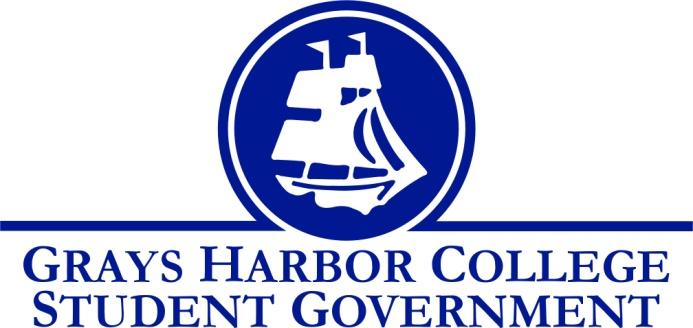 Council Meeting Minutes 
March 15th, 2017 @ 1:00 P.M. Call To Order	1:03 PMRoll Call	 Yulisa Morelia 	 Savannah Burbank	 Chloe Converse	 Sierra Cummings	 Taylor MorenoApproval of Agenda	Chloe Converse motions to approve	Taylor Moreno seconds	4-0-0Approval of Minutes	Savannah Burbank motions to approve	Chloe Converse seconds	4-0-0New BusinessAaron Tuttle requests $10,000 for digital signage for the 1800 building and Raymond campus. With this money he would be purchasing two screens and one media player. The warranty on these items is 8 years which means that costs of any damage for the next 8 years would be covered. Sierra Cummings motions for $10,000 for the media players and screens.Savannah Burbank seconds.Vote passes 4-0-0. Statements from the GalleryExecutive ReportsPresident (Yulisa Morelia) Yulisa updated everyone on the immigrant support group and her meetings with the board of trustees and presidents meeting.       	Vice-President (Savannah Burbank)No reportExecutive Officer of Government Relations (Chloe Converse)Chloe updated everyone that she is tracking different bills and will update us as they progress.Executive Officer of Budget & Finance (Sierra Cummings)Sierra updates everyone on how the budget schools went.Executive Officer of Community Relations (Taylor Moreno)Taylor announced that he requested 100 bags for the making of illuminates.Advisor Report (Aaron Tuttle)Aaron reminded us that he needs our spring schedules before break.Unfinished Business	Keith Penners funding request won’t be approved until he orders recycling bins.AnnouncementsExecutive SessionAdjournment       Chloe Converse motions to adjourn       Taylor Moreno seconds       4-0-0       1:44